Rzeczpospolita PolskaMinister RozwojuMinister RozwojuMinister RozwojuMinister RozwojuMinister RozwojuMinister RozwojuMinister RozwojuMinister RozwojuMinister RozwojuMinister RozwojuMinister RozwojuMinister RozwojuMinister RozwojuSYMBOL/00/00 / Adnotacje urzęduSYMBOL/00/00 / Adnotacje urzęduSYMBOL/00/00 / Adnotacje urzęduSYMBOL/00/00 / Adnotacje urzęduSYMBOL/00/00 / Adnotacje urzęduSYMBOL/00/00 / Adnotacje urzęduSYMBOL/00/00 / Adnotacje urzęduSYMBOL/00/00 / Adnotacje urzęduSYMBOL/00/00 / Adnotacje urzęduSYMBOL/00/00 / Adnotacje urzęduSYMBOL/00/00 / Adnotacje urzęduSYMBOL/00/00 / Adnotacje urzęduSYMBOL/00/00 / Adnotacje urzęduSYMBOL/00/00 / Adnotacje urzęduSYMBOL/00/00 / Adnotacje urzęduSYMBOL/00/00 / Adnotacje urzęduSYMBOL/00/00 / Adnotacje urzęduSYMBOL/00/00 / Adnotacje urzęduSYMBOL/00/00 / Adnotacje urzęduRzeczpospolita PolskaPlac Trzech Krzyży 3/5Plac Trzech Krzyży 3/5Plac Trzech Krzyży 3/5Plac Trzech Krzyży 3/5Plac Trzech Krzyży 3/5Plac Trzech Krzyży 3/5Plac Trzech Krzyży 3/5Plac Trzech Krzyży 3/5Plac Trzech Krzyży 3/5Plac Trzech Krzyży 3/5Plac Trzech Krzyży 3/5Plac Trzech Krzyży 3/5Plac Trzech Krzyży 3/5Rzeczpospolita Polska00-507 Warszawa00-507 Warszawa00-507 Warszawa00-507 Warszawa00-507 Warszawa00-507 Warszawa00-507 Warszawa00-507 Warszawa00-507 Warszawa00-507 Warszawa00-507 Warszawa00-507 Warszawa00-507 WarszawaRzeczpospolita PolskaRzeczpospolita PolskaWniosek o wydanie zezwolenia na obrót hurtowy w kraju napojami alkoholowymi o zawartości powyżej 18% alkoholuWniosek o wydanie zezwolenia na obrót hurtowy w kraju napojami alkoholowymi o zawartości powyżej 18% alkoholuWniosek o wydanie zezwolenia na obrót hurtowy w kraju napojami alkoholowymi o zawartości powyżej 18% alkoholuWniosek o wydanie zezwolenia na obrót hurtowy w kraju napojami alkoholowymi o zawartości powyżej 18% alkoholuWniosek o wydanie zezwolenia na obrót hurtowy w kraju napojami alkoholowymi o zawartości powyżej 18% alkoholuWniosek o wydanie zezwolenia na obrót hurtowy w kraju napojami alkoholowymi o zawartości powyżej 18% alkoholuWniosek o wydanie zezwolenia na obrót hurtowy w kraju napojami alkoholowymi o zawartości powyżej 18% alkoholuWniosek o wydanie zezwolenia na obrót hurtowy w kraju napojami alkoholowymi o zawartości powyżej 18% alkoholuWniosek o wydanie zezwolenia na obrót hurtowy w kraju napojami alkoholowymi o zawartości powyżej 18% alkoholuWniosek o wydanie zezwolenia na obrót hurtowy w kraju napojami alkoholowymi o zawartości powyżej 18% alkoholuWniosek o wydanie zezwolenia na obrót hurtowy w kraju napojami alkoholowymi o zawartości powyżej 18% alkoholuWniosek o wydanie zezwolenia na obrót hurtowy w kraju napojami alkoholowymi o zawartości powyżej 18% alkoholuWniosek o wydanie zezwolenia na obrót hurtowy w kraju napojami alkoholowymi o zawartości powyżej 18% alkoholuWniosek o wydanie zezwolenia na obrót hurtowy w kraju napojami alkoholowymi o zawartości powyżej 18% alkoholuWniosek o wydanie zezwolenia na obrót hurtowy w kraju napojami alkoholowymi o zawartości powyżej 18% alkoholuWniosek o wydanie zezwolenia na obrót hurtowy w kraju napojami alkoholowymi o zawartości powyżej 18% alkoholuWniosek o wydanie zezwolenia na obrót hurtowy w kraju napojami alkoholowymi o zawartości powyżej 18% alkoholuWniosek o wydanie zezwolenia na obrót hurtowy w kraju napojami alkoholowymi o zawartości powyżej 18% alkoholuWniosek o wydanie zezwolenia na obrót hurtowy w kraju napojami alkoholowymi o zawartości powyżej 18% alkoholuWniosek o wydanie zezwolenia na obrót hurtowy w kraju napojami alkoholowymi o zawartości powyżej 18% alkoholuWniosek o wydanie zezwolenia na obrót hurtowy w kraju napojami alkoholowymi o zawartości powyżej 18% alkoholuWniosek o wydanie zezwolenia na obrót hurtowy w kraju napojami alkoholowymi o zawartości powyżej 18% alkoholuWniosek o wydanie zezwolenia na obrót hurtowy w kraju napojami alkoholowymi o zawartości powyżej 18% alkoholuWniosek o wydanie zezwolenia na obrót hurtowy w kraju napojami alkoholowymi o zawartości powyżej 18% alkoholuWniosek o wydanie zezwolenia na obrót hurtowy w kraju napojami alkoholowymi o zawartości powyżej 18% alkoholuWniosek o wydanie zezwolenia na obrót hurtowy w kraju napojami alkoholowymi o zawartości powyżej 18% alkoholuWniosek o wydanie zezwolenia na obrót hurtowy w kraju napojami alkoholowymi o zawartości powyżej 18% alkoholuWniosek o wydanie zezwolenia na obrót hurtowy w kraju napojami alkoholowymi o zawartości powyżej 18% alkoholuWniosek o wydanie zezwolenia na obrót hurtowy w kraju napojami alkoholowymi o zawartości powyżej 18% alkoholuWniosek o wydanie zezwolenia na obrót hurtowy w kraju napojami alkoholowymi o zawartości powyżej 18% alkoholuWniosek o wydanie zezwolenia na obrót hurtowy w kraju napojami alkoholowymi o zawartości powyżej 18% alkoholuWniosek o wydanie zezwolenia na obrót hurtowy w kraju napojami alkoholowymi o zawartości powyżej 18% alkoholuWniosek o wydanie zezwolenia na obrót hurtowy w kraju napojami alkoholowymi o zawartości powyżej 18% alkoholuWniosek o wydanie zezwolenia na obrót hurtowy w kraju napojami alkoholowymi o zawartości powyżej 18% alkoholuWniosek o wydanie zezwolenia na obrót hurtowy w kraju napojami alkoholowymi o zawartości powyżej 18% alkoholuWniosek o wydanie zezwolenia na obrót hurtowy w kraju napojami alkoholowymi o zawartości powyżej 18% alkoholuWniosek o wydanie zezwolenia na obrót hurtowy w kraju napojami alkoholowymi o zawartości powyżej 18% alkoholu1. Instrukcja wypełnienia dokumentu1. Instrukcja wypełnienia dokumentu1. Instrukcja wypełnienia dokumentu1. Instrukcja wypełnienia dokumentu1. Instrukcja wypełnienia dokumentu1. Instrukcja wypełnienia dokumentu1. Instrukcja wypełnienia dokumentu1. Instrukcja wypełnienia dokumentu1. Instrukcja wypełnienia dokumentu1. Instrukcja wypełnienia dokumentu1. Instrukcja wypełnienia dokumentu1. Instrukcja wypełnienia dokumentu1. Instrukcja wypełnienia dokumentu1. Instrukcja wypełnienia dokumentu1. Instrukcja wypełnienia dokumentu1. Instrukcja wypełnienia dokumentu1. Instrukcja wypełnienia dokumentu1. Instrukcja wypełnienia dokumentu1. Instrukcja wypełnienia dokumentu1. Instrukcja wypełnienia dokumentu1. Instrukcja wypełnienia dokumentu1. Instrukcja wypełnienia dokumentu1. Instrukcja wypełnienia dokumentu1. Instrukcja wypełnienia dokumentu1. Instrukcja wypełnienia dokumentu1. Instrukcja wypełnienia dokumentu1. Instrukcja wypełnienia dokumentu1. Instrukcja wypełnienia dokumentu1. Instrukcja wypełnienia dokumentu1. Instrukcja wypełnienia dokumentu1. Instrukcja wypełnienia dokumentu1. Instrukcja wypełnienia dokumentu1. Instrukcja wypełnienia dokumentu1. Instrukcja wypełnienia dokumentu1. Instrukcja wypełnienia dokumentu1. Instrukcja wypełnienia dokumentu1. Instrukcja wypełnienia dokumentu1.Wniosek złóż do Ministra Rozwoju.Wniosek złóż do Ministra Rozwoju.Wniosek złóż do Ministra Rozwoju.Wniosek złóż do Ministra Rozwoju.Wniosek złóż do Ministra Rozwoju.Wniosek złóż do Ministra Rozwoju.Wniosek złóż do Ministra Rozwoju.Wniosek złóż do Ministra Rozwoju.Wniosek złóż do Ministra Rozwoju.Wniosek złóż do Ministra Rozwoju.Wniosek złóż do Ministra Rozwoju.Wniosek złóż do Ministra Rozwoju.Wniosek złóż do Ministra Rozwoju.Wniosek złóż do Ministra Rozwoju.Wniosek złóż do Ministra Rozwoju.Wniosek złóż do Ministra Rozwoju.Wniosek złóż do Ministra Rozwoju.Wniosek złóż do Ministra Rozwoju.Wniosek złóż do Ministra Rozwoju.Wniosek złóż do Ministra Rozwoju.Wniosek złóż do Ministra Rozwoju.Wniosek złóż do Ministra Rozwoju.Wniosek złóż do Ministra Rozwoju.Wniosek złóż do Ministra Rozwoju.Wniosek złóż do Ministra Rozwoju.Wniosek złóż do Ministra Rozwoju.Wniosek złóż do Ministra Rozwoju.Wniosek złóż do Ministra Rozwoju.Wniosek złóż do Ministra Rozwoju.Wniosek złóż do Ministra Rozwoju.Wniosek złóż do Ministra Rozwoju.Wniosek złóż do Ministra Rozwoju.Wniosek złóż do Ministra Rozwoju.Wniosek złóż do Ministra Rozwoju.Wniosek złóż do Ministra Rozwoju.Wniosek złóż do Ministra Rozwoju.2.WYPEŁNIJ WIELKIMI LITERAMI.WYPEŁNIJ WIELKIMI LITERAMI.WYPEŁNIJ WIELKIMI LITERAMI.WYPEŁNIJ WIELKIMI LITERAMI.WYPEŁNIJ WIELKIMI LITERAMI.WYPEŁNIJ WIELKIMI LITERAMI.WYPEŁNIJ WIELKIMI LITERAMI.WYPEŁNIJ WIELKIMI LITERAMI.WYPEŁNIJ WIELKIMI LITERAMI.WYPEŁNIJ WIELKIMI LITERAMI.WYPEŁNIJ WIELKIMI LITERAMI.WYPEŁNIJ WIELKIMI LITERAMI.WYPEŁNIJ WIELKIMI LITERAMI.WYPEŁNIJ WIELKIMI LITERAMI.WYPEŁNIJ WIELKIMI LITERAMI.WYPEŁNIJ WIELKIMI LITERAMI.WYPEŁNIJ WIELKIMI LITERAMI.WYPEŁNIJ WIELKIMI LITERAMI.WYPEŁNIJ WIELKIMI LITERAMI.WYPEŁNIJ WIELKIMI LITERAMI.WYPEŁNIJ WIELKIMI LITERAMI.WYPEŁNIJ WIELKIMI LITERAMI.WYPEŁNIJ WIELKIMI LITERAMI.WYPEŁNIJ WIELKIMI LITERAMI.WYPEŁNIJ WIELKIMI LITERAMI.WYPEŁNIJ WIELKIMI LITERAMI.WYPEŁNIJ WIELKIMI LITERAMI.WYPEŁNIJ WIELKIMI LITERAMI.WYPEŁNIJ WIELKIMI LITERAMI.WYPEŁNIJ WIELKIMI LITERAMI.WYPEŁNIJ WIELKIMI LITERAMI.WYPEŁNIJ WIELKIMI LITERAMI.WYPEŁNIJ WIELKIMI LITERAMI.WYPEŁNIJ WIELKIMI LITERAMI.WYPEŁNIJ WIELKIMI LITERAMI.WYPEŁNIJ WIELKIMI LITERAMI.3.Wypełniaj kolorem czarnym lub niebieskim.Wypełniaj kolorem czarnym lub niebieskim.Wypełniaj kolorem czarnym lub niebieskim.Wypełniaj kolorem czarnym lub niebieskim.Wypełniaj kolorem czarnym lub niebieskim.Wypełniaj kolorem czarnym lub niebieskim.Wypełniaj kolorem czarnym lub niebieskim.Wypełniaj kolorem czarnym lub niebieskim.Wypełniaj kolorem czarnym lub niebieskim.Wypełniaj kolorem czarnym lub niebieskim.Wypełniaj kolorem czarnym lub niebieskim.Wypełniaj kolorem czarnym lub niebieskim.Wypełniaj kolorem czarnym lub niebieskim.Wypełniaj kolorem czarnym lub niebieskim.Wypełniaj kolorem czarnym lub niebieskim.Wypełniaj kolorem czarnym lub niebieskim.Wypełniaj kolorem czarnym lub niebieskim.Wypełniaj kolorem czarnym lub niebieskim.Wypełniaj kolorem czarnym lub niebieskim.Wypełniaj kolorem czarnym lub niebieskim.Wypełniaj kolorem czarnym lub niebieskim.Wypełniaj kolorem czarnym lub niebieskim.Wypełniaj kolorem czarnym lub niebieskim.Wypełniaj kolorem czarnym lub niebieskim.Wypełniaj kolorem czarnym lub niebieskim.Wypełniaj kolorem czarnym lub niebieskim.Wypełniaj kolorem czarnym lub niebieskim.Wypełniaj kolorem czarnym lub niebieskim.Wypełniaj kolorem czarnym lub niebieskim.Wypełniaj kolorem czarnym lub niebieskim.Wypełniaj kolorem czarnym lub niebieskim.Wypełniaj kolorem czarnym lub niebieskim.Wypełniaj kolorem czarnym lub niebieskim.Wypełniaj kolorem czarnym lub niebieskim.Wypełniaj kolorem czarnym lub niebieskim.Wypełniaj kolorem czarnym lub niebieskim.2. Dane wnioskodawcy2. Dane wnioskodawcy2. Dane wnioskodawcy2. Dane wnioskodawcy2. Dane wnioskodawcy2. Dane wnioskodawcy2. Dane wnioskodawcy2. Dane wnioskodawcy2. Dane wnioskodawcy2. Dane wnioskodawcy2. Dane wnioskodawcy2. Dane wnioskodawcy2. Dane wnioskodawcy2. Dane wnioskodawcy2. Dane wnioskodawcy2. Dane wnioskodawcy2. Dane wnioskodawcy2. Dane wnioskodawcy2. Dane wnioskodawcy2. Dane wnioskodawcy2. Dane wnioskodawcy2. Dane wnioskodawcy2. Dane wnioskodawcy2. Dane wnioskodawcy2. Dane wnioskodawcy2. Dane wnioskodawcy2. Dane wnioskodawcy2. Dane wnioskodawcy2. Dane wnioskodawcy2. Dane wnioskodawcy2. Dane wnioskodawcy2. Dane wnioskodawcy2. Dane wnioskodawcy2. Dane wnioskodawcy2. Dane wnioskodawcy2. Dane wnioskodawcy2. Dane wnioskodawcy2.1. Dane identyfikacyjne2.1. Dane identyfikacyjne2.1. Dane identyfikacyjne2.1. Dane identyfikacyjne2.1. Dane identyfikacyjne2.1. Dane identyfikacyjne2.1. Dane identyfikacyjne2.1. Dane identyfikacyjne2.1. Dane identyfikacyjne2.1. Dane identyfikacyjne2.1. Dane identyfikacyjne2.1. Dane identyfikacyjne2.1. Dane identyfikacyjneNazwa firmy/Imię i nazwiskoNumer NIP Numer w Krajowym Rejestrze Sądowym Wypełnij o ile posiadasz taki numer. Wypełnij o ile posiadasz taki numer. Wypełnij o ile posiadasz taki numer. Wypełnij o ile posiadasz taki numer. Wypełnij o ile posiadasz taki numer. Wypełnij o ile posiadasz taki numer. Wypełnij o ile posiadasz taki numer. Wypełnij o ile posiadasz taki numer. Wypełnij o ile posiadasz taki numer. Wypełnij o ile posiadasz taki numer. Wypełnij o ile posiadasz taki numer. Wypełnij o ile posiadasz taki numer. Wypełnij o ile posiadasz taki numer. Wypełnij o ile posiadasz taki numer. Wypełnij o ile posiadasz taki numer. Wypełnij o ile posiadasz taki numer. Wypełnij o ile posiadasz taki numer. Wypełnij o ile posiadasz taki numer. Wypełnij o ile posiadasz taki numer. Wypełnij o ile posiadasz taki numer. Wypełnij o ile posiadasz taki numer. Wypełnij o ile posiadasz taki numer. Wypełnij o ile posiadasz taki numer. Wypełnij o ile posiadasz taki numer. Wypełnij o ile posiadasz taki numer. Wypełnij o ile posiadasz taki numer. Wypełnij o ile posiadasz taki numer. Wypełnij o ile posiadasz taki numer. Wypełnij o ile posiadasz taki numer. Wypełnij o ile posiadasz taki numer. Wypełnij o ile posiadasz taki numer. Wypełnij o ile posiadasz taki numer. Wypełnij o ile posiadasz taki numer. Wypełnij o ile posiadasz taki numer. Wypełnij o ile posiadasz taki numer. Wypełnij o ile posiadasz taki numer.2.2. Siedziba i adres przedsiębiorcy2.2. Siedziba i adres przedsiębiorcy2.2. Siedziba i adres przedsiębiorcy2.2. Siedziba i adres przedsiębiorcy2.2. Siedziba i adres przedsiębiorcy2.2. Siedziba i adres przedsiębiorcy2.2. Siedziba i adres przedsiębiorcy2.2. Siedziba i adres przedsiębiorcy2.2. Siedziba i adres przedsiębiorcy2.2. Siedziba i adres przedsiębiorcy2.2. Siedziba i adres przedsiębiorcy2.2. Siedziba i adres przedsiębiorcy2.2. Siedziba i adres przedsiębiorcy2.2. Siedziba i adres przedsiębiorcy2.2. Siedziba i adres przedsiębiorcy2.2. Siedziba i adres przedsiębiorcy2.2. Siedziba i adres przedsiębiorcy2.2. Siedziba i adres przedsiębiorcy2.2. Siedziba i adres przedsiębiorcy2.2. Siedziba i adres przedsiębiorcy2.2. Siedziba i adres przedsiębiorcy2.2. Siedziba i adres przedsiębiorcy2.2. Siedziba i adres przedsiębiorcy2.2. Siedziba i adres przedsiębiorcy2.2. Siedziba i adres przedsiębiorcy2.2. Siedziba i adres przedsiębiorcy2.2. Siedziba i adres przedsiębiorcy2.2. Siedziba i adres przedsiębiorcy2.2. Siedziba i adres przedsiębiorcy2.2. Siedziba i adres przedsiębiorcy2.2. Siedziba i adres przedsiębiorcy2.2. Siedziba i adres przedsiębiorcy2.2. Siedziba i adres przedsiębiorcy2.2. Siedziba i adres przedsiębiorcy2.2. Siedziba i adres przedsiębiorcy2.2. Siedziba i adres przedsiębiorcyMiejscowośćUlicaNr domuNr lokaluNr lokaluNr lokaluKod pocztowyKod pocztowyKod pocztowyKod pocztowyKod pocztowyKod pocztowyKod pocztowyKod pocztowyKod pocztowyKod pocztowyKod pocztowyKod pocztowyKod pocztowy--2.3. Dane kontaktowe wnioskodawcy (dane kontaktowe nie są obowiązkowe, ale ułatwią kontakt w sprawie wniosku)2.3. Dane kontaktowe wnioskodawcy (dane kontaktowe nie są obowiązkowe, ale ułatwią kontakt w sprawie wniosku)2.3. Dane kontaktowe wnioskodawcy (dane kontaktowe nie są obowiązkowe, ale ułatwią kontakt w sprawie wniosku)2.3. Dane kontaktowe wnioskodawcy (dane kontaktowe nie są obowiązkowe, ale ułatwią kontakt w sprawie wniosku)2.3. Dane kontaktowe wnioskodawcy (dane kontaktowe nie są obowiązkowe, ale ułatwią kontakt w sprawie wniosku)2.3. Dane kontaktowe wnioskodawcy (dane kontaktowe nie są obowiązkowe, ale ułatwią kontakt w sprawie wniosku)2.3. Dane kontaktowe wnioskodawcy (dane kontaktowe nie są obowiązkowe, ale ułatwią kontakt w sprawie wniosku)2.3. Dane kontaktowe wnioskodawcy (dane kontaktowe nie są obowiązkowe, ale ułatwią kontakt w sprawie wniosku)2.3. Dane kontaktowe wnioskodawcy (dane kontaktowe nie są obowiązkowe, ale ułatwią kontakt w sprawie wniosku)2.3. Dane kontaktowe wnioskodawcy (dane kontaktowe nie są obowiązkowe, ale ułatwią kontakt w sprawie wniosku)2.3. Dane kontaktowe wnioskodawcy (dane kontaktowe nie są obowiązkowe, ale ułatwią kontakt w sprawie wniosku)2.3. Dane kontaktowe wnioskodawcy (dane kontaktowe nie są obowiązkowe, ale ułatwią kontakt w sprawie wniosku)2.3. Dane kontaktowe wnioskodawcy (dane kontaktowe nie są obowiązkowe, ale ułatwią kontakt w sprawie wniosku)2.3. Dane kontaktowe wnioskodawcy (dane kontaktowe nie są obowiązkowe, ale ułatwią kontakt w sprawie wniosku)2.3. Dane kontaktowe wnioskodawcy (dane kontaktowe nie są obowiązkowe, ale ułatwią kontakt w sprawie wniosku)2.3. Dane kontaktowe wnioskodawcy (dane kontaktowe nie są obowiązkowe, ale ułatwią kontakt w sprawie wniosku)2.3. Dane kontaktowe wnioskodawcy (dane kontaktowe nie są obowiązkowe, ale ułatwią kontakt w sprawie wniosku)2.3. Dane kontaktowe wnioskodawcy (dane kontaktowe nie są obowiązkowe, ale ułatwią kontakt w sprawie wniosku)2.3. Dane kontaktowe wnioskodawcy (dane kontaktowe nie są obowiązkowe, ale ułatwią kontakt w sprawie wniosku)2.3. Dane kontaktowe wnioskodawcy (dane kontaktowe nie są obowiązkowe, ale ułatwią kontakt w sprawie wniosku)2.3. Dane kontaktowe wnioskodawcy (dane kontaktowe nie są obowiązkowe, ale ułatwią kontakt w sprawie wniosku)2.3. Dane kontaktowe wnioskodawcy (dane kontaktowe nie są obowiązkowe, ale ułatwią kontakt w sprawie wniosku)2.3. Dane kontaktowe wnioskodawcy (dane kontaktowe nie są obowiązkowe, ale ułatwią kontakt w sprawie wniosku)2.3. Dane kontaktowe wnioskodawcy (dane kontaktowe nie są obowiązkowe, ale ułatwią kontakt w sprawie wniosku)2.3. Dane kontaktowe wnioskodawcy (dane kontaktowe nie są obowiązkowe, ale ułatwią kontakt w sprawie wniosku)2.3. Dane kontaktowe wnioskodawcy (dane kontaktowe nie są obowiązkowe, ale ułatwią kontakt w sprawie wniosku)2.3. Dane kontaktowe wnioskodawcy (dane kontaktowe nie są obowiązkowe, ale ułatwią kontakt w sprawie wniosku)2.3. Dane kontaktowe wnioskodawcy (dane kontaktowe nie są obowiązkowe, ale ułatwią kontakt w sprawie wniosku)2.3. Dane kontaktowe wnioskodawcy (dane kontaktowe nie są obowiązkowe, ale ułatwią kontakt w sprawie wniosku)2.3. Dane kontaktowe wnioskodawcy (dane kontaktowe nie są obowiązkowe, ale ułatwią kontakt w sprawie wniosku)2.3. Dane kontaktowe wnioskodawcy (dane kontaktowe nie są obowiązkowe, ale ułatwią kontakt w sprawie wniosku)2.3. Dane kontaktowe wnioskodawcy (dane kontaktowe nie są obowiązkowe, ale ułatwią kontakt w sprawie wniosku)2.3. Dane kontaktowe wnioskodawcy (dane kontaktowe nie są obowiązkowe, ale ułatwią kontakt w sprawie wniosku)2.3. Dane kontaktowe wnioskodawcy (dane kontaktowe nie są obowiązkowe, ale ułatwią kontakt w sprawie wniosku)2.3. Dane kontaktowe wnioskodawcy (dane kontaktowe nie są obowiązkowe, ale ułatwią kontakt w sprawie wniosku)2.3. Dane kontaktowe wnioskodawcy (dane kontaktowe nie są obowiązkowe, ale ułatwią kontakt w sprawie wniosku)Numer telefonu Adres poczty elektronicznej2.4. Dane pełnomocnika (podaj jeśli w sprawie ustanowiłeś pełnomocnika)2.4. Dane pełnomocnika (podaj jeśli w sprawie ustanowiłeś pełnomocnika)2.4. Dane pełnomocnika (podaj jeśli w sprawie ustanowiłeś pełnomocnika)2.4. Dane pełnomocnika (podaj jeśli w sprawie ustanowiłeś pełnomocnika)2.4. Dane pełnomocnika (podaj jeśli w sprawie ustanowiłeś pełnomocnika)2.4. Dane pełnomocnika (podaj jeśli w sprawie ustanowiłeś pełnomocnika)2.4. Dane pełnomocnika (podaj jeśli w sprawie ustanowiłeś pełnomocnika)2.4. Dane pełnomocnika (podaj jeśli w sprawie ustanowiłeś pełnomocnika)2.4. Dane pełnomocnika (podaj jeśli w sprawie ustanowiłeś pełnomocnika)2.4. Dane pełnomocnika (podaj jeśli w sprawie ustanowiłeś pełnomocnika)2.4. Dane pełnomocnika (podaj jeśli w sprawie ustanowiłeś pełnomocnika)2.4. Dane pełnomocnika (podaj jeśli w sprawie ustanowiłeś pełnomocnika)2.4. Dane pełnomocnika (podaj jeśli w sprawie ustanowiłeś pełnomocnika)2.4. Dane pełnomocnika (podaj jeśli w sprawie ustanowiłeś pełnomocnika)2.4. Dane pełnomocnika (podaj jeśli w sprawie ustanowiłeś pełnomocnika)2.4. Dane pełnomocnika (podaj jeśli w sprawie ustanowiłeś pełnomocnika)2.4. Dane pełnomocnika (podaj jeśli w sprawie ustanowiłeś pełnomocnika)2.4. Dane pełnomocnika (podaj jeśli w sprawie ustanowiłeś pełnomocnika)2.4. Dane pełnomocnika (podaj jeśli w sprawie ustanowiłeś pełnomocnika)2.4. Dane pełnomocnika (podaj jeśli w sprawie ustanowiłeś pełnomocnika)2.4. Dane pełnomocnika (podaj jeśli w sprawie ustanowiłeś pełnomocnika)2.4. Dane pełnomocnika (podaj jeśli w sprawie ustanowiłeś pełnomocnika)2.4. Dane pełnomocnika (podaj jeśli w sprawie ustanowiłeś pełnomocnika)2.4. Dane pełnomocnika (podaj jeśli w sprawie ustanowiłeś pełnomocnika)2.4. Dane pełnomocnika (podaj jeśli w sprawie ustanowiłeś pełnomocnika)2.4. Dane pełnomocnika (podaj jeśli w sprawie ustanowiłeś pełnomocnika)2.4. Dane pełnomocnika (podaj jeśli w sprawie ustanowiłeś pełnomocnika)2.4. Dane pełnomocnika (podaj jeśli w sprawie ustanowiłeś pełnomocnika)2.4. Dane pełnomocnika (podaj jeśli w sprawie ustanowiłeś pełnomocnika)2.4. Dane pełnomocnika (podaj jeśli w sprawie ustanowiłeś pełnomocnika)2.4. Dane pełnomocnika (podaj jeśli w sprawie ustanowiłeś pełnomocnika)2.4. Dane pełnomocnika (podaj jeśli w sprawie ustanowiłeś pełnomocnika)2.4. Dane pełnomocnika (podaj jeśli w sprawie ustanowiłeś pełnomocnika)2.4. Dane pełnomocnika (podaj jeśli w sprawie ustanowiłeś pełnomocnika)2.4. Dane pełnomocnika (podaj jeśli w sprawie ustanowiłeś pełnomocnika)2.4. Dane pełnomocnika (podaj jeśli w sprawie ustanowiłeś pełnomocnika)Imię i nazwisko2.5. Adres korespondencyjny wnioskodawcy (jeśli w sprawie ustanowiłeś pełnomocnika to podaj jego adres)2.5. Adres korespondencyjny wnioskodawcy (jeśli w sprawie ustanowiłeś pełnomocnika to podaj jego adres)2.5. Adres korespondencyjny wnioskodawcy (jeśli w sprawie ustanowiłeś pełnomocnika to podaj jego adres)2.5. Adres korespondencyjny wnioskodawcy (jeśli w sprawie ustanowiłeś pełnomocnika to podaj jego adres)2.5. Adres korespondencyjny wnioskodawcy (jeśli w sprawie ustanowiłeś pełnomocnika to podaj jego adres)2.5. Adres korespondencyjny wnioskodawcy (jeśli w sprawie ustanowiłeś pełnomocnika to podaj jego adres)2.5. Adres korespondencyjny wnioskodawcy (jeśli w sprawie ustanowiłeś pełnomocnika to podaj jego adres)2.5. Adres korespondencyjny wnioskodawcy (jeśli w sprawie ustanowiłeś pełnomocnika to podaj jego adres)2.5. Adres korespondencyjny wnioskodawcy (jeśli w sprawie ustanowiłeś pełnomocnika to podaj jego adres)2.5. Adres korespondencyjny wnioskodawcy (jeśli w sprawie ustanowiłeś pełnomocnika to podaj jego adres)2.5. Adres korespondencyjny wnioskodawcy (jeśli w sprawie ustanowiłeś pełnomocnika to podaj jego adres)2.5. Adres korespondencyjny wnioskodawcy (jeśli w sprawie ustanowiłeś pełnomocnika to podaj jego adres)2.5. Adres korespondencyjny wnioskodawcy (jeśli w sprawie ustanowiłeś pełnomocnika to podaj jego adres)2.5. Adres korespondencyjny wnioskodawcy (jeśli w sprawie ustanowiłeś pełnomocnika to podaj jego adres)2.5. Adres korespondencyjny wnioskodawcy (jeśli w sprawie ustanowiłeś pełnomocnika to podaj jego adres)2.5. Adres korespondencyjny wnioskodawcy (jeśli w sprawie ustanowiłeś pełnomocnika to podaj jego adres)2.5. Adres korespondencyjny wnioskodawcy (jeśli w sprawie ustanowiłeś pełnomocnika to podaj jego adres)2.5. Adres korespondencyjny wnioskodawcy (jeśli w sprawie ustanowiłeś pełnomocnika to podaj jego adres)2.5. Adres korespondencyjny wnioskodawcy (jeśli w sprawie ustanowiłeś pełnomocnika to podaj jego adres)2.5. Adres korespondencyjny wnioskodawcy (jeśli w sprawie ustanowiłeś pełnomocnika to podaj jego adres)2.5. Adres korespondencyjny wnioskodawcy (jeśli w sprawie ustanowiłeś pełnomocnika to podaj jego adres)2.5. Adres korespondencyjny wnioskodawcy (jeśli w sprawie ustanowiłeś pełnomocnika to podaj jego adres)2.5. Adres korespondencyjny wnioskodawcy (jeśli w sprawie ustanowiłeś pełnomocnika to podaj jego adres)2.5. Adres korespondencyjny wnioskodawcy (jeśli w sprawie ustanowiłeś pełnomocnika to podaj jego adres)2.5. Adres korespondencyjny wnioskodawcy (jeśli w sprawie ustanowiłeś pełnomocnika to podaj jego adres)2.5. Adres korespondencyjny wnioskodawcy (jeśli w sprawie ustanowiłeś pełnomocnika to podaj jego adres)2.5. Adres korespondencyjny wnioskodawcy (jeśli w sprawie ustanowiłeś pełnomocnika to podaj jego adres)2.5. Adres korespondencyjny wnioskodawcy (jeśli w sprawie ustanowiłeś pełnomocnika to podaj jego adres)2.5. Adres korespondencyjny wnioskodawcy (jeśli w sprawie ustanowiłeś pełnomocnika to podaj jego adres)2.5. Adres korespondencyjny wnioskodawcy (jeśli w sprawie ustanowiłeś pełnomocnika to podaj jego adres)2.5. Adres korespondencyjny wnioskodawcy (jeśli w sprawie ustanowiłeś pełnomocnika to podaj jego adres)2.5. Adres korespondencyjny wnioskodawcy (jeśli w sprawie ustanowiłeś pełnomocnika to podaj jego adres)2.5. Adres korespondencyjny wnioskodawcy (jeśli w sprawie ustanowiłeś pełnomocnika to podaj jego adres)2.5. Adres korespondencyjny wnioskodawcy (jeśli w sprawie ustanowiłeś pełnomocnika to podaj jego adres)2.5. Adres korespondencyjny wnioskodawcy (jeśli w sprawie ustanowiłeś pełnomocnika to podaj jego adres)2.5. Adres korespondencyjny wnioskodawcy (jeśli w sprawie ustanowiłeś pełnomocnika to podaj jego adres)MiejscowośćUlica		Nr domuNr lokaluNr lokaluNr lokaluKod pocztowyKod pocztowyKod pocztowyKod pocztowyKod pocztowyKod pocztowyKod pocztowyKod pocztowyKod pocztowyKod pocztowyKod pocztowyKod pocztowyKod pocztowy--3. Treść wniosku3. Treść wniosku3. Treść wniosku3. Treść wniosku3. Treść wniosku3. Treść wniosku3. Treść wniosku3. Treść wniosku3. Treść wniosku3. Treść wniosku3. Treść wniosku3. Treść wniosku3. Treść wniosku3. Treść wniosku3. Treść wniosku3. Treść wniosku3. Treść wniosku3. Treść wniosku3. Treść wniosku3. Treść wniosku3. Treść wniosku3. Treść wniosku3. Treść wniosku3. Treść wniosku3. Treść wniosku3. Treść wniosku3. Treść wniosku3. Treść wniosku3. Treść wniosku3. Treść wniosku3. Treść wniosku3. Treść wniosku3. Treść wniosku3. Treść wniosku3. Treść wniosku3. Treść wniosku3. Treść wniosku3.1. Adresy magazynów stacjonarnych dostosowanych do przechowywania napojów alkoholowych (o ile przedsiębiorca z takich magazynów korzysta)3.1. Adresy magazynów stacjonarnych dostosowanych do przechowywania napojów alkoholowych (o ile przedsiębiorca z takich magazynów korzysta)3.1. Adresy magazynów stacjonarnych dostosowanych do przechowywania napojów alkoholowych (o ile przedsiębiorca z takich magazynów korzysta)3.1. Adresy magazynów stacjonarnych dostosowanych do przechowywania napojów alkoholowych (o ile przedsiębiorca z takich magazynów korzysta)3.1. Adresy magazynów stacjonarnych dostosowanych do przechowywania napojów alkoholowych (o ile przedsiębiorca z takich magazynów korzysta)3.1. Adresy magazynów stacjonarnych dostosowanych do przechowywania napojów alkoholowych (o ile przedsiębiorca z takich magazynów korzysta)3.1. Adresy magazynów stacjonarnych dostosowanych do przechowywania napojów alkoholowych (o ile przedsiębiorca z takich magazynów korzysta)3.1. Adresy magazynów stacjonarnych dostosowanych do przechowywania napojów alkoholowych (o ile przedsiębiorca z takich magazynów korzysta)3.1. Adresy magazynów stacjonarnych dostosowanych do przechowywania napojów alkoholowych (o ile przedsiębiorca z takich magazynów korzysta)3.1. Adresy magazynów stacjonarnych dostosowanych do przechowywania napojów alkoholowych (o ile przedsiębiorca z takich magazynów korzysta)3.1. Adresy magazynów stacjonarnych dostosowanych do przechowywania napojów alkoholowych (o ile przedsiębiorca z takich magazynów korzysta)3.1. Adresy magazynów stacjonarnych dostosowanych do przechowywania napojów alkoholowych (o ile przedsiębiorca z takich magazynów korzysta)3.1. Adresy magazynów stacjonarnych dostosowanych do przechowywania napojów alkoholowych (o ile przedsiębiorca z takich magazynów korzysta)3.1. Adresy magazynów stacjonarnych dostosowanych do przechowywania napojów alkoholowych (o ile przedsiębiorca z takich magazynów korzysta)3.1. Adresy magazynów stacjonarnych dostosowanych do przechowywania napojów alkoholowych (o ile przedsiębiorca z takich magazynów korzysta)3.1. Adresy magazynów stacjonarnych dostosowanych do przechowywania napojów alkoholowych (o ile przedsiębiorca z takich magazynów korzysta)3.1. Adresy magazynów stacjonarnych dostosowanych do przechowywania napojów alkoholowych (o ile przedsiębiorca z takich magazynów korzysta)3.1. Adresy magazynów stacjonarnych dostosowanych do przechowywania napojów alkoholowych (o ile przedsiębiorca z takich magazynów korzysta)3.1. Adresy magazynów stacjonarnych dostosowanych do przechowywania napojów alkoholowych (o ile przedsiębiorca z takich magazynów korzysta)3.1. Adresy magazynów stacjonarnych dostosowanych do przechowywania napojów alkoholowych (o ile przedsiębiorca z takich magazynów korzysta)3.1. Adresy magazynów stacjonarnych dostosowanych do przechowywania napojów alkoholowych (o ile przedsiębiorca z takich magazynów korzysta)3.1. Adresy magazynów stacjonarnych dostosowanych do przechowywania napojów alkoholowych (o ile przedsiębiorca z takich magazynów korzysta)3.1. Adresy magazynów stacjonarnych dostosowanych do przechowywania napojów alkoholowych (o ile przedsiębiorca z takich magazynów korzysta)3.1. Adresy magazynów stacjonarnych dostosowanych do przechowywania napojów alkoholowych (o ile przedsiębiorca z takich magazynów korzysta)3.1. Adresy magazynów stacjonarnych dostosowanych do przechowywania napojów alkoholowych (o ile przedsiębiorca z takich magazynów korzysta)3.1. Adresy magazynów stacjonarnych dostosowanych do przechowywania napojów alkoholowych (o ile przedsiębiorca z takich magazynów korzysta)3.1. Adresy magazynów stacjonarnych dostosowanych do przechowywania napojów alkoholowych (o ile przedsiębiorca z takich magazynów korzysta)3.1. Adresy magazynów stacjonarnych dostosowanych do przechowywania napojów alkoholowych (o ile przedsiębiorca z takich magazynów korzysta)3.1. Adresy magazynów stacjonarnych dostosowanych do przechowywania napojów alkoholowych (o ile przedsiębiorca z takich magazynów korzysta)3.1. Adresy magazynów stacjonarnych dostosowanych do przechowywania napojów alkoholowych (o ile przedsiębiorca z takich magazynów korzysta)3.1. Adresy magazynów stacjonarnych dostosowanych do przechowywania napojów alkoholowych (o ile przedsiębiorca z takich magazynów korzysta)3.1. Adresy magazynów stacjonarnych dostosowanych do przechowywania napojów alkoholowych (o ile przedsiębiorca z takich magazynów korzysta)3.1. Adresy magazynów stacjonarnych dostosowanych do przechowywania napojów alkoholowych (o ile przedsiębiorca z takich magazynów korzysta)3.1. Adresy magazynów stacjonarnych dostosowanych do przechowywania napojów alkoholowych (o ile przedsiębiorca z takich magazynów korzysta)3.1. Adresy magazynów stacjonarnych dostosowanych do przechowywania napojów alkoholowych (o ile przedsiębiorca z takich magazynów korzysta)3.1. Adresy magazynów stacjonarnych dostosowanych do przechowywania napojów alkoholowych (o ile przedsiębiorca z takich magazynów korzysta)3.2. Wnioskowany termin ważności zezwolenia3.2. Wnioskowany termin ważności zezwolenia3.2. Wnioskowany termin ważności zezwolenia3.2. Wnioskowany termin ważności zezwolenia3.2. Wnioskowany termin ważności zezwolenia3.2. Wnioskowany termin ważności zezwolenia3.2. Wnioskowany termin ważności zezwolenia3.2. Wnioskowany termin ważności zezwolenia3.2. Wnioskowany termin ważności zezwolenia3.2. Wnioskowany termin ważności zezwolenia3.2. Wnioskowany termin ważności zezwolenia3.2. Wnioskowany termin ważności zezwolenia3.2. Wnioskowany termin ważności zezwolenia3.2. Wnioskowany termin ważności zezwolenia3.2. Wnioskowany termin ważności zezwolenia3.2. Wnioskowany termin ważności zezwolenia3.2. Wnioskowany termin ważności zezwolenia3.2. Wnioskowany termin ważności zezwolenia3.2. Wnioskowany termin ważności zezwolenia3.2. Wnioskowany termin ważności zezwolenia3.2. Wnioskowany termin ważności zezwolenia3.2. Wnioskowany termin ważności zezwolenia3.2. Wnioskowany termin ważności zezwolenia3.2. Wnioskowany termin ważności zezwolenia3.2. Wnioskowany termin ważności zezwolenia3.2. Wnioskowany termin ważności zezwolenia3.2. Wnioskowany termin ważności zezwolenia3.2. Wnioskowany termin ważności zezwolenia3.2. Wnioskowany termin ważności zezwolenia3.2. Wnioskowany termin ważności zezwolenia3.2. Wnioskowany termin ważności zezwolenia3.2. Wnioskowany termin ważności zezwolenia3.2. Wnioskowany termin ważności zezwolenia3.2. Wnioskowany termin ważności zezwolenia3.2. Wnioskowany termin ważności zezwolenia3.2. Wnioskowany termin ważności zezwoleniaOd dnia-- DD-MM-RRRR DD-MM-RRRR DD-MM-RRRR DD-MM-RRRR DD-MM-RRRR DD-MM-RRRR DD-MM-RRRR DD-MM-RRRR DD-MM-RRRR DD-MM-RRRR DD-MM-RRRR DD-MM-RRRR DD-MM-RRRR DD-MM-RRRR DD-MM-RRRR DD-MM-RRRR DD-MM-RRRR DD-MM-RRRR DD-MM-RRRR DD-MM-RRRR DD-MM-RRRR DD-MM-RRRR DD-MM-RRRR DD-MM-RRRR DD-MM-RRRR DD-MM-RRRR DD-MM-RRRR DD-MM-RRRR DD-MM-RRRR DD-MM-RRRR DD-MM-RRRR DD-MM-RRRR DD-MM-RRRR DD-MM-RRRR DD-MM-RRRR DD-MM-RRRRDo dnia-- DD-MM-RRRR DD-MM-RRRR DD-MM-RRRR DD-MM-RRRR DD-MM-RRRR DD-MM-RRRR DD-MM-RRRR DD-MM-RRRR DD-MM-RRRR DD-MM-RRRR DD-MM-RRRR DD-MM-RRRR DD-MM-RRRR DD-MM-RRRR DD-MM-RRRR DD-MM-RRRR DD-MM-RRRR DD-MM-RRRR DD-MM-RRRR DD-MM-RRRR DD-MM-RRRR DD-MM-RRRR DD-MM-RRRR DD-MM-RRRR DD-MM-RRRR DD-MM-RRRR DD-MM-RRRR DD-MM-RRRR DD-MM-RRRR DD-MM-RRRR DD-MM-RRRR DD-MM-RRRR DD-MM-RRRR DD-MM-RRRR DD-MM-RRRR DD-MM-RRRR3.3. Wnioskowany limit3.3. Wnioskowany limit3.3. Wnioskowany limit3.3. Wnioskowany limit3.3. Wnioskowany limit3.3. Wnioskowany limit3.3. Wnioskowany limit3.3. Wnioskowany limit3.3. Wnioskowany limit3.3. Wnioskowany limit3.3. Wnioskowany limit3.3. Wnioskowany limit3.3. Wnioskowany limit3.3. Wnioskowany limit3.3. Wnioskowany limit3.3. Wnioskowany limit3.3. Wnioskowany limit3.3. Wnioskowany limit3.3. Wnioskowany limit3.3. Wnioskowany limit3.3. Wnioskowany limit3.3. Wnioskowany limit3.3. Wnioskowany limit3.3. Wnioskowany limit3.3. Wnioskowany limit3.3. Wnioskowany limit3.3. Wnioskowany limit3.3. Wnioskowany limit3.3. Wnioskowany limit3.3. Wnioskowany limit3.3. Wnioskowany limit3.3. Wnioskowany limit3.3. Wnioskowany limit3.3. Wnioskowany limit3.3. Wnioskowany limit3.3. Wnioskowany limitw tys. litrów 100% alkoholuw tys. litrów 100% alkoholuw tys. litrów 100% alkoholuw tys. litrów 100% alkoholuw tys. litrów 100% alkoholuw tys. litrów 100% alkoholuw tys. litrów 100% alkoholuw tys. litrów 100% alkoholuw tys. litrów 100% alkoholuw tys. litrów 100% alkoholuw tys. litrów 100% alkoholuw tys. litrów 100% alkoholuw tys. litrów 100% alkoholuw tys. litrów 100% alkoholuw tys. litrów 100% alkoholuw tys. litrów 100% alkoholuw tys. litrów 100% alkoholuw tys. litrów 100% alkoholuw tys. litrów 100% alkoholuw tys. litrów 100% alkoholuw tys. litrów 100% alkoholuw tys. litrów 100% alkoholuw tys. litrów 100% alkoholuw tys. litrów 100% alkoholu4. ZałącznikiDowód uiszczenia opłatyDowód uiszczenia opłatyDowód uiszczenia opłatyDowód uiszczenia opłatyDowód uiszczenia opłatyDowód uiszczenia opłatyDowód uiszczenia opłatyDowód uiszczenia opłatyDowód uiszczenia opłatyDowód uiszczenia opłatyDowód uiszczenia opłatyDowód uiszczenia opłatyDowód uiszczenia opłatyDowód uiszczenia opłatyDowód uiszczenia opłatyDowód uiszczenia opłatyDowód uiszczenia opłatyDowód uiszczenia opłatyDowód uiszczenia opłatyDowód uiszczenia opłatyDowód uiszczenia opłatyDowód uiszczenia opłatyDowód uiszczenia opłatyDowód uiszczenia opłatyDowód uiszczenia opłatyDowód uiszczenia opłatyDowód uiszczenia opłatyDowód uiszczenia opłatyDowód uiszczenia opłatyDowód uiszczenia opłatyDowód uiszczenia opłatyDowód uiszczenia opłatyDowód uiszczenia opłatyDowód uiszczenia opłatyDowód uiszczenia opłatyDokument pełnomocnictwa, o ile został ustanowiony pełnomocnikDokument pełnomocnictwa, o ile został ustanowiony pełnomocnikDokument pełnomocnictwa, o ile został ustanowiony pełnomocnikDokument pełnomocnictwa, o ile został ustanowiony pełnomocnikDokument pełnomocnictwa, o ile został ustanowiony pełnomocnikDokument pełnomocnictwa, o ile został ustanowiony pełnomocnikDokument pełnomocnictwa, o ile został ustanowiony pełnomocnikDokument pełnomocnictwa, o ile został ustanowiony pełnomocnikDokument pełnomocnictwa, o ile został ustanowiony pełnomocnikDokument pełnomocnictwa, o ile został ustanowiony pełnomocnikDokument pełnomocnictwa, o ile został ustanowiony pełnomocnikDokument pełnomocnictwa, o ile został ustanowiony pełnomocnikDokument pełnomocnictwa, o ile został ustanowiony pełnomocnikDokument pełnomocnictwa, o ile został ustanowiony pełnomocnikDokument pełnomocnictwa, o ile został ustanowiony pełnomocnikDokument pełnomocnictwa, o ile został ustanowiony pełnomocnikDokument pełnomocnictwa, o ile został ustanowiony pełnomocnikDokument pełnomocnictwa, o ile został ustanowiony pełnomocnikDokument pełnomocnictwa, o ile został ustanowiony pełnomocnikDokument pełnomocnictwa, o ile został ustanowiony pełnomocnikDokument pełnomocnictwa, o ile został ustanowiony pełnomocnikDokument pełnomocnictwa, o ile został ustanowiony pełnomocnikDokument pełnomocnictwa, o ile został ustanowiony pełnomocnikDokument pełnomocnictwa, o ile został ustanowiony pełnomocnikDokument pełnomocnictwa, o ile został ustanowiony pełnomocnikDokument pełnomocnictwa, o ile został ustanowiony pełnomocnikDokument pełnomocnictwa, o ile został ustanowiony pełnomocnikDokument pełnomocnictwa, o ile został ustanowiony pełnomocnikDokument pełnomocnictwa, o ile został ustanowiony pełnomocnikDokument pełnomocnictwa, o ile został ustanowiony pełnomocnikDokument pełnomocnictwa, o ile został ustanowiony pełnomocnikDokument pełnomocnictwa, o ile został ustanowiony pełnomocnikDokument pełnomocnictwa, o ile został ustanowiony pełnomocnikDokument pełnomocnictwa, o ile został ustanowiony pełnomocnikDokument pełnomocnictwa, o ile został ustanowiony pełnomocnikOpłata z tytułu udzielenia pełnomocnictwa, o ile został ustanowiony pełnomocnikOpłata z tytułu udzielenia pełnomocnictwa, o ile został ustanowiony pełnomocnikOpłata z tytułu udzielenia pełnomocnictwa, o ile został ustanowiony pełnomocnikOpłata z tytułu udzielenia pełnomocnictwa, o ile został ustanowiony pełnomocnikOpłata z tytułu udzielenia pełnomocnictwa, o ile został ustanowiony pełnomocnikOpłata z tytułu udzielenia pełnomocnictwa, o ile został ustanowiony pełnomocnikOpłata z tytułu udzielenia pełnomocnictwa, o ile został ustanowiony pełnomocnikOpłata z tytułu udzielenia pełnomocnictwa, o ile został ustanowiony pełnomocnikOpłata z tytułu udzielenia pełnomocnictwa, o ile został ustanowiony pełnomocnikOpłata z tytułu udzielenia pełnomocnictwa, o ile został ustanowiony pełnomocnikOpłata z tytułu udzielenia pełnomocnictwa, o ile został ustanowiony pełnomocnikOpłata z tytułu udzielenia pełnomocnictwa, o ile został ustanowiony pełnomocnikOpłata z tytułu udzielenia pełnomocnictwa, o ile został ustanowiony pełnomocnikOpłata z tytułu udzielenia pełnomocnictwa, o ile został ustanowiony pełnomocnikOpłata z tytułu udzielenia pełnomocnictwa, o ile został ustanowiony pełnomocnikOpłata z tytułu udzielenia pełnomocnictwa, o ile został ustanowiony pełnomocnikOpłata z tytułu udzielenia pełnomocnictwa, o ile został ustanowiony pełnomocnikOpłata z tytułu udzielenia pełnomocnictwa, o ile został ustanowiony pełnomocnikOpłata z tytułu udzielenia pełnomocnictwa, o ile został ustanowiony pełnomocnikOpłata z tytułu udzielenia pełnomocnictwa, o ile został ustanowiony pełnomocnikOpłata z tytułu udzielenia pełnomocnictwa, o ile został ustanowiony pełnomocnikOpłata z tytułu udzielenia pełnomocnictwa, o ile został ustanowiony pełnomocnikOpłata z tytułu udzielenia pełnomocnictwa, o ile został ustanowiony pełnomocnikOpłata z tytułu udzielenia pełnomocnictwa, o ile został ustanowiony pełnomocnikOpłata z tytułu udzielenia pełnomocnictwa, o ile został ustanowiony pełnomocnikOpłata z tytułu udzielenia pełnomocnictwa, o ile został ustanowiony pełnomocnikOpłata z tytułu udzielenia pełnomocnictwa, o ile został ustanowiony pełnomocnikOpłata z tytułu udzielenia pełnomocnictwa, o ile został ustanowiony pełnomocnikOpłata z tytułu udzielenia pełnomocnictwa, o ile został ustanowiony pełnomocnikOpłata z tytułu udzielenia pełnomocnictwa, o ile został ustanowiony pełnomocnikOpłata z tytułu udzielenia pełnomocnictwa, o ile został ustanowiony pełnomocnikOpłata z tytułu udzielenia pełnomocnictwa, o ile został ustanowiony pełnomocnikOpłata z tytułu udzielenia pełnomocnictwa, o ile został ustanowiony pełnomocnikOpłata z tytułu udzielenia pełnomocnictwa, o ile został ustanowiony pełnomocnikOpłata z tytułu udzielenia pełnomocnictwa, o ile został ustanowiony pełnomocnik5. Data i podpis wnioskodawcy5. Data i podpis wnioskodawcy5. Data i podpis wnioskodawcy5. Data i podpis wnioskodawcy5. Data i podpis wnioskodawcy5. Data i podpis wnioskodawcy5. Data i podpis wnioskodawcy5. Data i podpis wnioskodawcy5. Data i podpis wnioskodawcy5. Data i podpis wnioskodawcy5. Data i podpis wnioskodawcy5. Data i podpis wnioskodawcy5. Data i podpis wnioskodawcy5. Data i podpis wnioskodawcy5. Data i podpis wnioskodawcy5. Data i podpis wnioskodawcy5. Data i podpis wnioskodawcy5. Data i podpis wnioskodawcy5. Data i podpis wnioskodawcy5. Data i podpis wnioskodawcy5. Data i podpis wnioskodawcy5. Data i podpis wnioskodawcy5. Data i podpis wnioskodawcy5. Data i podpis wnioskodawcy5. Data i podpis wnioskodawcy5. Data i podpis wnioskodawcy5. Data i podpis wnioskodawcy5. Data i podpis wnioskodawcy5. Data i podpis wnioskodawcy5. Data i podpis wnioskodawcy5. Data i podpis wnioskodawcy5. Data i podpis wnioskodawcy5. Data i podpis wnioskodawcy5. Data i podpis wnioskodawcy5. Data i podpis wnioskodawcy5. Data i podpis wnioskodawcy5. Data i podpis wnioskodawcyData-- DD-MM-RRRR DD-MM-RRRR DD-MM-RRRR DD-MM-RRRR DD-MM-RRRR DD-MM-RRRR DD-MM-RRRR DD-MM-RRRR DD-MM-RRRR DD-MM-RRRR DD-MM-RRRR DD-MM-RRRR DD-MM-RRRR DD-MM-RRRR DD-MM-RRRR DD-MM-RRRR DD-MM-RRRR DD-MM-RRRR DD-MM-RRRR DD-MM-RRRR DD-MM-RRRR DD-MM-RRRR DD-MM-RRRR DD-MM-RRRR DD-MM-RRRR DD-MM-RRRR DD-MM-RRRR DD-MM-RRRR DD-MM-RRRR DD-MM-RRRR DD-MM-RRRR DD-MM-RRRR DD-MM-RRRR DD-MM-RRRR DD-MM-RRRR DD-MM-RRRRPodpis6. Oświadczenie (oświadczenie podpisujesz jeśli w treści wniosku (pozycja 3.1.) podałeś adresy magazynów stacjonarnych dostosowanych do przechowywania napojów alkoholowych)6. Oświadczenie (oświadczenie podpisujesz jeśli w treści wniosku (pozycja 3.1.) podałeś adresy magazynów stacjonarnych dostosowanych do przechowywania napojów alkoholowych)6. Oświadczenie (oświadczenie podpisujesz jeśli w treści wniosku (pozycja 3.1.) podałeś adresy magazynów stacjonarnych dostosowanych do przechowywania napojów alkoholowych)6. Oświadczenie (oświadczenie podpisujesz jeśli w treści wniosku (pozycja 3.1.) podałeś adresy magazynów stacjonarnych dostosowanych do przechowywania napojów alkoholowych)6. Oświadczenie (oświadczenie podpisujesz jeśli w treści wniosku (pozycja 3.1.) podałeś adresy magazynów stacjonarnych dostosowanych do przechowywania napojów alkoholowych)6. Oświadczenie (oświadczenie podpisujesz jeśli w treści wniosku (pozycja 3.1.) podałeś adresy magazynów stacjonarnych dostosowanych do przechowywania napojów alkoholowych)6. Oświadczenie (oświadczenie podpisujesz jeśli w treści wniosku (pozycja 3.1.) podałeś adresy magazynów stacjonarnych dostosowanych do przechowywania napojów alkoholowych)6. Oświadczenie (oświadczenie podpisujesz jeśli w treści wniosku (pozycja 3.1.) podałeś adresy magazynów stacjonarnych dostosowanych do przechowywania napojów alkoholowych)6. Oświadczenie (oświadczenie podpisujesz jeśli w treści wniosku (pozycja 3.1.) podałeś adresy magazynów stacjonarnych dostosowanych do przechowywania napojów alkoholowych)6. Oświadczenie (oświadczenie podpisujesz jeśli w treści wniosku (pozycja 3.1.) podałeś adresy magazynów stacjonarnych dostosowanych do przechowywania napojów alkoholowych)6. Oświadczenie (oświadczenie podpisujesz jeśli w treści wniosku (pozycja 3.1.) podałeś adresy magazynów stacjonarnych dostosowanych do przechowywania napojów alkoholowych)6. Oświadczenie (oświadczenie podpisujesz jeśli w treści wniosku (pozycja 3.1.) podałeś adresy magazynów stacjonarnych dostosowanych do przechowywania napojów alkoholowych)6. Oświadczenie (oświadczenie podpisujesz jeśli w treści wniosku (pozycja 3.1.) podałeś adresy magazynów stacjonarnych dostosowanych do przechowywania napojów alkoholowych)6. Oświadczenie (oświadczenie podpisujesz jeśli w treści wniosku (pozycja 3.1.) podałeś adresy magazynów stacjonarnych dostosowanych do przechowywania napojów alkoholowych)6. Oświadczenie (oświadczenie podpisujesz jeśli w treści wniosku (pozycja 3.1.) podałeś adresy magazynów stacjonarnych dostosowanych do przechowywania napojów alkoholowych)6. Oświadczenie (oświadczenie podpisujesz jeśli w treści wniosku (pozycja 3.1.) podałeś adresy magazynów stacjonarnych dostosowanych do przechowywania napojów alkoholowych)6. Oświadczenie (oświadczenie podpisujesz jeśli w treści wniosku (pozycja 3.1.) podałeś adresy magazynów stacjonarnych dostosowanych do przechowywania napojów alkoholowych)6. Oświadczenie (oświadczenie podpisujesz jeśli w treści wniosku (pozycja 3.1.) podałeś adresy magazynów stacjonarnych dostosowanych do przechowywania napojów alkoholowych)6. Oświadczenie (oświadczenie podpisujesz jeśli w treści wniosku (pozycja 3.1.) podałeś adresy magazynów stacjonarnych dostosowanych do przechowywania napojów alkoholowych)6. Oświadczenie (oświadczenie podpisujesz jeśli w treści wniosku (pozycja 3.1.) podałeś adresy magazynów stacjonarnych dostosowanych do przechowywania napojów alkoholowych)6. Oświadczenie (oświadczenie podpisujesz jeśli w treści wniosku (pozycja 3.1.) podałeś adresy magazynów stacjonarnych dostosowanych do przechowywania napojów alkoholowych)6. Oświadczenie (oświadczenie podpisujesz jeśli w treści wniosku (pozycja 3.1.) podałeś adresy magazynów stacjonarnych dostosowanych do przechowywania napojów alkoholowych)6. Oświadczenie (oświadczenie podpisujesz jeśli w treści wniosku (pozycja 3.1.) podałeś adresy magazynów stacjonarnych dostosowanych do przechowywania napojów alkoholowych)6. Oświadczenie (oświadczenie podpisujesz jeśli w treści wniosku (pozycja 3.1.) podałeś adresy magazynów stacjonarnych dostosowanych do przechowywania napojów alkoholowych)6. Oświadczenie (oświadczenie podpisujesz jeśli w treści wniosku (pozycja 3.1.) podałeś adresy magazynów stacjonarnych dostosowanych do przechowywania napojów alkoholowych)6. Oświadczenie (oświadczenie podpisujesz jeśli w treści wniosku (pozycja 3.1.) podałeś adresy magazynów stacjonarnych dostosowanych do przechowywania napojów alkoholowych)6. Oświadczenie (oświadczenie podpisujesz jeśli w treści wniosku (pozycja 3.1.) podałeś adresy magazynów stacjonarnych dostosowanych do przechowywania napojów alkoholowych)6. Oświadczenie (oświadczenie podpisujesz jeśli w treści wniosku (pozycja 3.1.) podałeś adresy magazynów stacjonarnych dostosowanych do przechowywania napojów alkoholowych)6. Oświadczenie (oświadczenie podpisujesz jeśli w treści wniosku (pozycja 3.1.) podałeś adresy magazynów stacjonarnych dostosowanych do przechowywania napojów alkoholowych)6. Oświadczenie (oświadczenie podpisujesz jeśli w treści wniosku (pozycja 3.1.) podałeś adresy magazynów stacjonarnych dostosowanych do przechowywania napojów alkoholowych)6. Oświadczenie (oświadczenie podpisujesz jeśli w treści wniosku (pozycja 3.1.) podałeś adresy magazynów stacjonarnych dostosowanych do przechowywania napojów alkoholowych)6. Oświadczenie (oświadczenie podpisujesz jeśli w treści wniosku (pozycja 3.1.) podałeś adresy magazynów stacjonarnych dostosowanych do przechowywania napojów alkoholowych)6. Oświadczenie (oświadczenie podpisujesz jeśli w treści wniosku (pozycja 3.1.) podałeś adresy magazynów stacjonarnych dostosowanych do przechowywania napojów alkoholowych)6. Oświadczenie (oświadczenie podpisujesz jeśli w treści wniosku (pozycja 3.1.) podałeś adresy magazynów stacjonarnych dostosowanych do przechowywania napojów alkoholowych)6. Oświadczenie (oświadczenie podpisujesz jeśli w treści wniosku (pozycja 3.1.) podałeś adresy magazynów stacjonarnych dostosowanych do przechowywania napojów alkoholowych)6. Oświadczenie (oświadczenie podpisujesz jeśli w treści wniosku (pozycja 3.1.) podałeś adresy magazynów stacjonarnych dostosowanych do przechowywania napojów alkoholowych)6. Oświadczenie (oświadczenie podpisujesz jeśli w treści wniosku (pozycja 3.1.) podałeś adresy magazynów stacjonarnych dostosowanych do przechowywania napojów alkoholowych)Oświadczam, że posiadam tytuł / tytuły prawne do korzystania z nieruchomości w celach przechowywania napojów alkoholowych, których adresy zawarte są we wniosku. Jestem świadomy odpowiedzialności karnej za złożenie fałszywego oświadczenia. Oświadczenie, składa się pod rygorem odpowiedzialności karnej za złożenie fałszywego oświadczenia. Składający oświadczenie jest obowiązany do zawarcia w nim klauzuli o następującej treści: „Jestem świadomy odpowiedzialności karnej za złożenie fałszywego oświadczenia.”. Klauzula ta zastępuje pouczenie organu uprawnionego do odebrania oświadczenia o odpowiedzialności karnej za złożenie fałszywego oświadczenia.Oświadczam, że posiadam tytuł / tytuły prawne do korzystania z nieruchomości w celach przechowywania napojów alkoholowych, których adresy zawarte są we wniosku. Jestem świadomy odpowiedzialności karnej za złożenie fałszywego oświadczenia. Oświadczenie, składa się pod rygorem odpowiedzialności karnej za złożenie fałszywego oświadczenia. Składający oświadczenie jest obowiązany do zawarcia w nim klauzuli o następującej treści: „Jestem świadomy odpowiedzialności karnej za złożenie fałszywego oświadczenia.”. Klauzula ta zastępuje pouczenie organu uprawnionego do odebrania oświadczenia o odpowiedzialności karnej za złożenie fałszywego oświadczenia.Oświadczam, że posiadam tytuł / tytuły prawne do korzystania z nieruchomości w celach przechowywania napojów alkoholowych, których adresy zawarte są we wniosku. Jestem świadomy odpowiedzialności karnej za złożenie fałszywego oświadczenia. Oświadczenie, składa się pod rygorem odpowiedzialności karnej za złożenie fałszywego oświadczenia. Składający oświadczenie jest obowiązany do zawarcia w nim klauzuli o następującej treści: „Jestem świadomy odpowiedzialności karnej za złożenie fałszywego oświadczenia.”. Klauzula ta zastępuje pouczenie organu uprawnionego do odebrania oświadczenia o odpowiedzialności karnej za złożenie fałszywego oświadczenia.Oświadczam, że posiadam tytuł / tytuły prawne do korzystania z nieruchomości w celach przechowywania napojów alkoholowych, których adresy zawarte są we wniosku. Jestem świadomy odpowiedzialności karnej za złożenie fałszywego oświadczenia. Oświadczenie, składa się pod rygorem odpowiedzialności karnej za złożenie fałszywego oświadczenia. Składający oświadczenie jest obowiązany do zawarcia w nim klauzuli o następującej treści: „Jestem świadomy odpowiedzialności karnej za złożenie fałszywego oświadczenia.”. Klauzula ta zastępuje pouczenie organu uprawnionego do odebrania oświadczenia o odpowiedzialności karnej za złożenie fałszywego oświadczenia.Oświadczam, że posiadam tytuł / tytuły prawne do korzystania z nieruchomości w celach przechowywania napojów alkoholowych, których adresy zawarte są we wniosku. Jestem świadomy odpowiedzialności karnej za złożenie fałszywego oświadczenia. Oświadczenie, składa się pod rygorem odpowiedzialności karnej za złożenie fałszywego oświadczenia. Składający oświadczenie jest obowiązany do zawarcia w nim klauzuli o następującej treści: „Jestem świadomy odpowiedzialności karnej za złożenie fałszywego oświadczenia.”. Klauzula ta zastępuje pouczenie organu uprawnionego do odebrania oświadczenia o odpowiedzialności karnej za złożenie fałszywego oświadczenia.Oświadczam, że posiadam tytuł / tytuły prawne do korzystania z nieruchomości w celach przechowywania napojów alkoholowych, których adresy zawarte są we wniosku. Jestem świadomy odpowiedzialności karnej za złożenie fałszywego oświadczenia. Oświadczenie, składa się pod rygorem odpowiedzialności karnej za złożenie fałszywego oświadczenia. Składający oświadczenie jest obowiązany do zawarcia w nim klauzuli o następującej treści: „Jestem świadomy odpowiedzialności karnej za złożenie fałszywego oświadczenia.”. Klauzula ta zastępuje pouczenie organu uprawnionego do odebrania oświadczenia o odpowiedzialności karnej za złożenie fałszywego oświadczenia.Oświadczam, że posiadam tytuł / tytuły prawne do korzystania z nieruchomości w celach przechowywania napojów alkoholowych, których adresy zawarte są we wniosku. Jestem świadomy odpowiedzialności karnej za złożenie fałszywego oświadczenia. Oświadczenie, składa się pod rygorem odpowiedzialności karnej za złożenie fałszywego oświadczenia. Składający oświadczenie jest obowiązany do zawarcia w nim klauzuli o następującej treści: „Jestem świadomy odpowiedzialności karnej za złożenie fałszywego oświadczenia.”. Klauzula ta zastępuje pouczenie organu uprawnionego do odebrania oświadczenia o odpowiedzialności karnej za złożenie fałszywego oświadczenia.Oświadczam, że posiadam tytuł / tytuły prawne do korzystania z nieruchomości w celach przechowywania napojów alkoholowych, których adresy zawarte są we wniosku. Jestem świadomy odpowiedzialności karnej za złożenie fałszywego oświadczenia. Oświadczenie, składa się pod rygorem odpowiedzialności karnej za złożenie fałszywego oświadczenia. Składający oświadczenie jest obowiązany do zawarcia w nim klauzuli o następującej treści: „Jestem świadomy odpowiedzialności karnej za złożenie fałszywego oświadczenia.”. Klauzula ta zastępuje pouczenie organu uprawnionego do odebrania oświadczenia o odpowiedzialności karnej za złożenie fałszywego oświadczenia.Oświadczam, że posiadam tytuł / tytuły prawne do korzystania z nieruchomości w celach przechowywania napojów alkoholowych, których adresy zawarte są we wniosku. Jestem świadomy odpowiedzialności karnej za złożenie fałszywego oświadczenia. Oświadczenie, składa się pod rygorem odpowiedzialności karnej za złożenie fałszywego oświadczenia. Składający oświadczenie jest obowiązany do zawarcia w nim klauzuli o następującej treści: „Jestem świadomy odpowiedzialności karnej za złożenie fałszywego oświadczenia.”. Klauzula ta zastępuje pouczenie organu uprawnionego do odebrania oświadczenia o odpowiedzialności karnej za złożenie fałszywego oświadczenia.Oświadczam, że posiadam tytuł / tytuły prawne do korzystania z nieruchomości w celach przechowywania napojów alkoholowych, których adresy zawarte są we wniosku. Jestem świadomy odpowiedzialności karnej za złożenie fałszywego oświadczenia. Oświadczenie, składa się pod rygorem odpowiedzialności karnej za złożenie fałszywego oświadczenia. Składający oświadczenie jest obowiązany do zawarcia w nim klauzuli o następującej treści: „Jestem świadomy odpowiedzialności karnej za złożenie fałszywego oświadczenia.”. Klauzula ta zastępuje pouczenie organu uprawnionego do odebrania oświadczenia o odpowiedzialności karnej za złożenie fałszywego oświadczenia.Oświadczam, że posiadam tytuł / tytuły prawne do korzystania z nieruchomości w celach przechowywania napojów alkoholowych, których adresy zawarte są we wniosku. Jestem świadomy odpowiedzialności karnej za złożenie fałszywego oświadczenia. Oświadczenie, składa się pod rygorem odpowiedzialności karnej za złożenie fałszywego oświadczenia. Składający oświadczenie jest obowiązany do zawarcia w nim klauzuli o następującej treści: „Jestem świadomy odpowiedzialności karnej za złożenie fałszywego oświadczenia.”. Klauzula ta zastępuje pouczenie organu uprawnionego do odebrania oświadczenia o odpowiedzialności karnej za złożenie fałszywego oświadczenia.Oświadczam, że posiadam tytuł / tytuły prawne do korzystania z nieruchomości w celach przechowywania napojów alkoholowych, których adresy zawarte są we wniosku. Jestem świadomy odpowiedzialności karnej za złożenie fałszywego oświadczenia. Oświadczenie, składa się pod rygorem odpowiedzialności karnej za złożenie fałszywego oświadczenia. Składający oświadczenie jest obowiązany do zawarcia w nim klauzuli o następującej treści: „Jestem świadomy odpowiedzialności karnej za złożenie fałszywego oświadczenia.”. Klauzula ta zastępuje pouczenie organu uprawnionego do odebrania oświadczenia o odpowiedzialności karnej za złożenie fałszywego oświadczenia.Oświadczam, że posiadam tytuł / tytuły prawne do korzystania z nieruchomości w celach przechowywania napojów alkoholowych, których adresy zawarte są we wniosku. Jestem świadomy odpowiedzialności karnej za złożenie fałszywego oświadczenia. Oświadczenie, składa się pod rygorem odpowiedzialności karnej za złożenie fałszywego oświadczenia. Składający oświadczenie jest obowiązany do zawarcia w nim klauzuli o następującej treści: „Jestem świadomy odpowiedzialności karnej za złożenie fałszywego oświadczenia.”. Klauzula ta zastępuje pouczenie organu uprawnionego do odebrania oświadczenia o odpowiedzialności karnej za złożenie fałszywego oświadczenia.Oświadczam, że posiadam tytuł / tytuły prawne do korzystania z nieruchomości w celach przechowywania napojów alkoholowych, których adresy zawarte są we wniosku. Jestem świadomy odpowiedzialności karnej za złożenie fałszywego oświadczenia. Oświadczenie, składa się pod rygorem odpowiedzialności karnej za złożenie fałszywego oświadczenia. Składający oświadczenie jest obowiązany do zawarcia w nim klauzuli o następującej treści: „Jestem świadomy odpowiedzialności karnej za złożenie fałszywego oświadczenia.”. Klauzula ta zastępuje pouczenie organu uprawnionego do odebrania oświadczenia o odpowiedzialności karnej za złożenie fałszywego oświadczenia.Oświadczam, że posiadam tytuł / tytuły prawne do korzystania z nieruchomości w celach przechowywania napojów alkoholowych, których adresy zawarte są we wniosku. Jestem świadomy odpowiedzialności karnej za złożenie fałszywego oświadczenia. Oświadczenie, składa się pod rygorem odpowiedzialności karnej za złożenie fałszywego oświadczenia. Składający oświadczenie jest obowiązany do zawarcia w nim klauzuli o następującej treści: „Jestem świadomy odpowiedzialności karnej za złożenie fałszywego oświadczenia.”. Klauzula ta zastępuje pouczenie organu uprawnionego do odebrania oświadczenia o odpowiedzialności karnej za złożenie fałszywego oświadczenia.Oświadczam, że posiadam tytuł / tytuły prawne do korzystania z nieruchomości w celach przechowywania napojów alkoholowych, których adresy zawarte są we wniosku. Jestem świadomy odpowiedzialności karnej za złożenie fałszywego oświadczenia. Oświadczenie, składa się pod rygorem odpowiedzialności karnej za złożenie fałszywego oświadczenia. Składający oświadczenie jest obowiązany do zawarcia w nim klauzuli o następującej treści: „Jestem świadomy odpowiedzialności karnej za złożenie fałszywego oświadczenia.”. Klauzula ta zastępuje pouczenie organu uprawnionego do odebrania oświadczenia o odpowiedzialności karnej za złożenie fałszywego oświadczenia.Oświadczam, że posiadam tytuł / tytuły prawne do korzystania z nieruchomości w celach przechowywania napojów alkoholowych, których adresy zawarte są we wniosku. Jestem świadomy odpowiedzialności karnej za złożenie fałszywego oświadczenia. Oświadczenie, składa się pod rygorem odpowiedzialności karnej za złożenie fałszywego oświadczenia. Składający oświadczenie jest obowiązany do zawarcia w nim klauzuli o następującej treści: „Jestem świadomy odpowiedzialności karnej za złożenie fałszywego oświadczenia.”. Klauzula ta zastępuje pouczenie organu uprawnionego do odebrania oświadczenia o odpowiedzialności karnej za złożenie fałszywego oświadczenia.Oświadczam, że posiadam tytuł / tytuły prawne do korzystania z nieruchomości w celach przechowywania napojów alkoholowych, których adresy zawarte są we wniosku. Jestem świadomy odpowiedzialności karnej za złożenie fałszywego oświadczenia. Oświadczenie, składa się pod rygorem odpowiedzialności karnej za złożenie fałszywego oświadczenia. Składający oświadczenie jest obowiązany do zawarcia w nim klauzuli o następującej treści: „Jestem świadomy odpowiedzialności karnej za złożenie fałszywego oświadczenia.”. Klauzula ta zastępuje pouczenie organu uprawnionego do odebrania oświadczenia o odpowiedzialności karnej za złożenie fałszywego oświadczenia.Oświadczam, że posiadam tytuł / tytuły prawne do korzystania z nieruchomości w celach przechowywania napojów alkoholowych, których adresy zawarte są we wniosku. Jestem świadomy odpowiedzialności karnej za złożenie fałszywego oświadczenia. Oświadczenie, składa się pod rygorem odpowiedzialności karnej za złożenie fałszywego oświadczenia. Składający oświadczenie jest obowiązany do zawarcia w nim klauzuli o następującej treści: „Jestem świadomy odpowiedzialności karnej za złożenie fałszywego oświadczenia.”. Klauzula ta zastępuje pouczenie organu uprawnionego do odebrania oświadczenia o odpowiedzialności karnej za złożenie fałszywego oświadczenia.Oświadczam, że posiadam tytuł / tytuły prawne do korzystania z nieruchomości w celach przechowywania napojów alkoholowych, których adresy zawarte są we wniosku. Jestem świadomy odpowiedzialności karnej za złożenie fałszywego oświadczenia. Oświadczenie, składa się pod rygorem odpowiedzialności karnej za złożenie fałszywego oświadczenia. Składający oświadczenie jest obowiązany do zawarcia w nim klauzuli o następującej treści: „Jestem świadomy odpowiedzialności karnej za złożenie fałszywego oświadczenia.”. Klauzula ta zastępuje pouczenie organu uprawnionego do odebrania oświadczenia o odpowiedzialności karnej za złożenie fałszywego oświadczenia.Oświadczam, że posiadam tytuł / tytuły prawne do korzystania z nieruchomości w celach przechowywania napojów alkoholowych, których adresy zawarte są we wniosku. Jestem świadomy odpowiedzialności karnej za złożenie fałszywego oświadczenia. Oświadczenie, składa się pod rygorem odpowiedzialności karnej za złożenie fałszywego oświadczenia. Składający oświadczenie jest obowiązany do zawarcia w nim klauzuli o następującej treści: „Jestem świadomy odpowiedzialności karnej za złożenie fałszywego oświadczenia.”. Klauzula ta zastępuje pouczenie organu uprawnionego do odebrania oświadczenia o odpowiedzialności karnej za złożenie fałszywego oświadczenia.Oświadczam, że posiadam tytuł / tytuły prawne do korzystania z nieruchomości w celach przechowywania napojów alkoholowych, których adresy zawarte są we wniosku. Jestem świadomy odpowiedzialności karnej za złożenie fałszywego oświadczenia. Oświadczenie, składa się pod rygorem odpowiedzialności karnej za złożenie fałszywego oświadczenia. Składający oświadczenie jest obowiązany do zawarcia w nim klauzuli o następującej treści: „Jestem świadomy odpowiedzialności karnej za złożenie fałszywego oświadczenia.”. Klauzula ta zastępuje pouczenie organu uprawnionego do odebrania oświadczenia o odpowiedzialności karnej za złożenie fałszywego oświadczenia.Oświadczam, że posiadam tytuł / tytuły prawne do korzystania z nieruchomości w celach przechowywania napojów alkoholowych, których adresy zawarte są we wniosku. Jestem świadomy odpowiedzialności karnej za złożenie fałszywego oświadczenia. Oświadczenie, składa się pod rygorem odpowiedzialności karnej za złożenie fałszywego oświadczenia. Składający oświadczenie jest obowiązany do zawarcia w nim klauzuli o następującej treści: „Jestem świadomy odpowiedzialności karnej za złożenie fałszywego oświadczenia.”. Klauzula ta zastępuje pouczenie organu uprawnionego do odebrania oświadczenia o odpowiedzialności karnej za złożenie fałszywego oświadczenia.Oświadczam, że posiadam tytuł / tytuły prawne do korzystania z nieruchomości w celach przechowywania napojów alkoholowych, których adresy zawarte są we wniosku. Jestem świadomy odpowiedzialności karnej za złożenie fałszywego oświadczenia. Oświadczenie, składa się pod rygorem odpowiedzialności karnej za złożenie fałszywego oświadczenia. Składający oświadczenie jest obowiązany do zawarcia w nim klauzuli o następującej treści: „Jestem świadomy odpowiedzialności karnej za złożenie fałszywego oświadczenia.”. Klauzula ta zastępuje pouczenie organu uprawnionego do odebrania oświadczenia o odpowiedzialności karnej za złożenie fałszywego oświadczenia.Oświadczam, że posiadam tytuł / tytuły prawne do korzystania z nieruchomości w celach przechowywania napojów alkoholowych, których adresy zawarte są we wniosku. Jestem świadomy odpowiedzialności karnej za złożenie fałszywego oświadczenia. Oświadczenie, składa się pod rygorem odpowiedzialności karnej za złożenie fałszywego oświadczenia. Składający oświadczenie jest obowiązany do zawarcia w nim klauzuli o następującej treści: „Jestem świadomy odpowiedzialności karnej za złożenie fałszywego oświadczenia.”. Klauzula ta zastępuje pouczenie organu uprawnionego do odebrania oświadczenia o odpowiedzialności karnej za złożenie fałszywego oświadczenia.Oświadczam, że posiadam tytuł / tytuły prawne do korzystania z nieruchomości w celach przechowywania napojów alkoholowych, których adresy zawarte są we wniosku. Jestem świadomy odpowiedzialności karnej za złożenie fałszywego oświadczenia. Oświadczenie, składa się pod rygorem odpowiedzialności karnej za złożenie fałszywego oświadczenia. Składający oświadczenie jest obowiązany do zawarcia w nim klauzuli o następującej treści: „Jestem świadomy odpowiedzialności karnej za złożenie fałszywego oświadczenia.”. Klauzula ta zastępuje pouczenie organu uprawnionego do odebrania oświadczenia o odpowiedzialności karnej za złożenie fałszywego oświadczenia.Oświadczam, że posiadam tytuł / tytuły prawne do korzystania z nieruchomości w celach przechowywania napojów alkoholowych, których adresy zawarte są we wniosku. Jestem świadomy odpowiedzialności karnej za złożenie fałszywego oświadczenia. Oświadczenie, składa się pod rygorem odpowiedzialności karnej za złożenie fałszywego oświadczenia. Składający oświadczenie jest obowiązany do zawarcia w nim klauzuli o następującej treści: „Jestem świadomy odpowiedzialności karnej za złożenie fałszywego oświadczenia.”. Klauzula ta zastępuje pouczenie organu uprawnionego do odebrania oświadczenia o odpowiedzialności karnej za złożenie fałszywego oświadczenia.Oświadczam, że posiadam tytuł / tytuły prawne do korzystania z nieruchomości w celach przechowywania napojów alkoholowych, których adresy zawarte są we wniosku. Jestem świadomy odpowiedzialności karnej za złożenie fałszywego oświadczenia. Oświadczenie, składa się pod rygorem odpowiedzialności karnej za złożenie fałszywego oświadczenia. Składający oświadczenie jest obowiązany do zawarcia w nim klauzuli o następującej treści: „Jestem świadomy odpowiedzialności karnej za złożenie fałszywego oświadczenia.”. Klauzula ta zastępuje pouczenie organu uprawnionego do odebrania oświadczenia o odpowiedzialności karnej za złożenie fałszywego oświadczenia.Oświadczam, że posiadam tytuł / tytuły prawne do korzystania z nieruchomości w celach przechowywania napojów alkoholowych, których adresy zawarte są we wniosku. Jestem świadomy odpowiedzialności karnej za złożenie fałszywego oświadczenia. Oświadczenie, składa się pod rygorem odpowiedzialności karnej za złożenie fałszywego oświadczenia. Składający oświadczenie jest obowiązany do zawarcia w nim klauzuli o następującej treści: „Jestem świadomy odpowiedzialności karnej za złożenie fałszywego oświadczenia.”. Klauzula ta zastępuje pouczenie organu uprawnionego do odebrania oświadczenia o odpowiedzialności karnej za złożenie fałszywego oświadczenia.Oświadczam, że posiadam tytuł / tytuły prawne do korzystania z nieruchomości w celach przechowywania napojów alkoholowych, których adresy zawarte są we wniosku. Jestem świadomy odpowiedzialności karnej za złożenie fałszywego oświadczenia. Oświadczenie, składa się pod rygorem odpowiedzialności karnej za złożenie fałszywego oświadczenia. Składający oświadczenie jest obowiązany do zawarcia w nim klauzuli o następującej treści: „Jestem świadomy odpowiedzialności karnej za złożenie fałszywego oświadczenia.”. Klauzula ta zastępuje pouczenie organu uprawnionego do odebrania oświadczenia o odpowiedzialności karnej za złożenie fałszywego oświadczenia.Oświadczam, że posiadam tytuł / tytuły prawne do korzystania z nieruchomości w celach przechowywania napojów alkoholowych, których adresy zawarte są we wniosku. Jestem świadomy odpowiedzialności karnej za złożenie fałszywego oświadczenia. Oświadczenie, składa się pod rygorem odpowiedzialności karnej za złożenie fałszywego oświadczenia. Składający oświadczenie jest obowiązany do zawarcia w nim klauzuli o następującej treści: „Jestem świadomy odpowiedzialności karnej za złożenie fałszywego oświadczenia.”. Klauzula ta zastępuje pouczenie organu uprawnionego do odebrania oświadczenia o odpowiedzialności karnej za złożenie fałszywego oświadczenia.Oświadczam, że posiadam tytuł / tytuły prawne do korzystania z nieruchomości w celach przechowywania napojów alkoholowych, których adresy zawarte są we wniosku. Jestem świadomy odpowiedzialności karnej za złożenie fałszywego oświadczenia. Oświadczenie, składa się pod rygorem odpowiedzialności karnej za złożenie fałszywego oświadczenia. Składający oświadczenie jest obowiązany do zawarcia w nim klauzuli o następującej treści: „Jestem świadomy odpowiedzialności karnej za złożenie fałszywego oświadczenia.”. Klauzula ta zastępuje pouczenie organu uprawnionego do odebrania oświadczenia o odpowiedzialności karnej za złożenie fałszywego oświadczenia.Oświadczam, że posiadam tytuł / tytuły prawne do korzystania z nieruchomości w celach przechowywania napojów alkoholowych, których adresy zawarte są we wniosku. Jestem świadomy odpowiedzialności karnej za złożenie fałszywego oświadczenia. Oświadczenie, składa się pod rygorem odpowiedzialności karnej za złożenie fałszywego oświadczenia. Składający oświadczenie jest obowiązany do zawarcia w nim klauzuli o następującej treści: „Jestem świadomy odpowiedzialności karnej za złożenie fałszywego oświadczenia.”. Klauzula ta zastępuje pouczenie organu uprawnionego do odebrania oświadczenia o odpowiedzialności karnej za złożenie fałszywego oświadczenia.Oświadczam, że posiadam tytuł / tytuły prawne do korzystania z nieruchomości w celach przechowywania napojów alkoholowych, których adresy zawarte są we wniosku. Jestem świadomy odpowiedzialności karnej za złożenie fałszywego oświadczenia. Oświadczenie, składa się pod rygorem odpowiedzialności karnej za złożenie fałszywego oświadczenia. Składający oświadczenie jest obowiązany do zawarcia w nim klauzuli o następującej treści: „Jestem świadomy odpowiedzialności karnej za złożenie fałszywego oświadczenia.”. Klauzula ta zastępuje pouczenie organu uprawnionego do odebrania oświadczenia o odpowiedzialności karnej za złożenie fałszywego oświadczenia.Oświadczam, że posiadam tytuł / tytuły prawne do korzystania z nieruchomości w celach przechowywania napojów alkoholowych, których adresy zawarte są we wniosku. Jestem świadomy odpowiedzialności karnej za złożenie fałszywego oświadczenia. Oświadczenie, składa się pod rygorem odpowiedzialności karnej za złożenie fałszywego oświadczenia. Składający oświadczenie jest obowiązany do zawarcia w nim klauzuli o następującej treści: „Jestem świadomy odpowiedzialności karnej za złożenie fałszywego oświadczenia.”. Klauzula ta zastępuje pouczenie organu uprawnionego do odebrania oświadczenia o odpowiedzialności karnej za złożenie fałszywego oświadczenia.Oświadczam, że posiadam tytuł / tytuły prawne do korzystania z nieruchomości w celach przechowywania napojów alkoholowych, których adresy zawarte są we wniosku. Jestem świadomy odpowiedzialności karnej za złożenie fałszywego oświadczenia. Oświadczenie, składa się pod rygorem odpowiedzialności karnej za złożenie fałszywego oświadczenia. Składający oświadczenie jest obowiązany do zawarcia w nim klauzuli o następującej treści: „Jestem świadomy odpowiedzialności karnej za złożenie fałszywego oświadczenia.”. Klauzula ta zastępuje pouczenie organu uprawnionego do odebrania oświadczenia o odpowiedzialności karnej za złożenie fałszywego oświadczenia.Data-- DD-MM-RRRR DD-MM-RRRR DD-MM-RRRR DD-MM-RRRR DD-MM-RRRR DD-MM-RRRR DD-MM-RRRR DD-MM-RRRR DD-MM-RRRR DD-MM-RRRR DD-MM-RRRR DD-MM-RRRR DD-MM-RRRR DD-MM-RRRR DD-MM-RRRR DD-MM-RRRR DD-MM-RRRR DD-MM-RRRR DD-MM-RRRR DD-MM-RRRR DD-MM-RRRR DD-MM-RRRR DD-MM-RRRR DD-MM-RRRR DD-MM-RRRR DD-MM-RRRR DD-MM-RRRR DD-MM-RRRR DD-MM-RRRR DD-MM-RRRR DD-MM-RRRR DD-MM-RRRR DD-MM-RRRR DD-MM-RRRR DD-MM-RRRR DD-MM-RRRRPodpis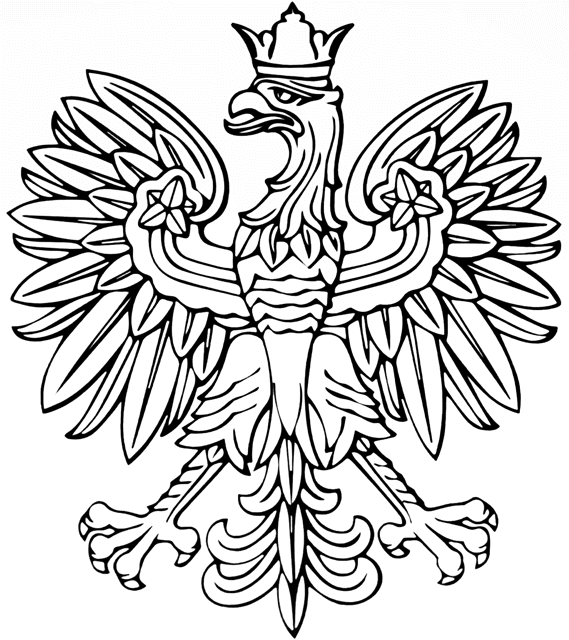 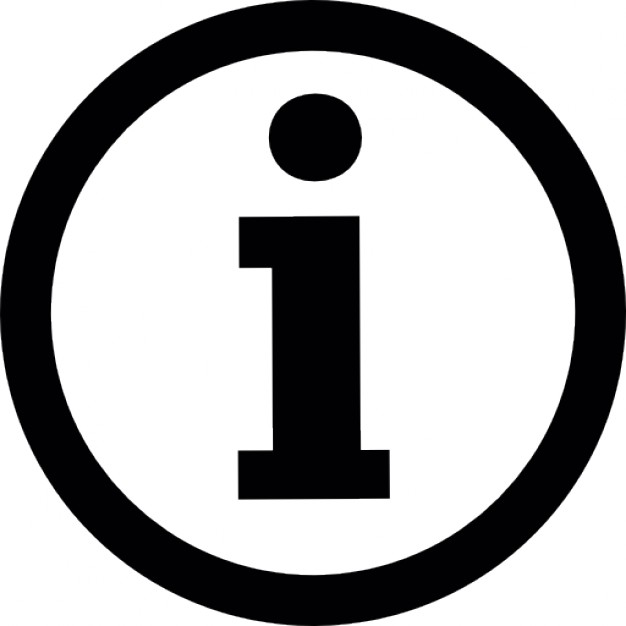 